                  БОЕВОЙ ЛИСТОК                                                                                                                               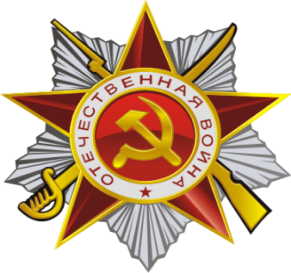 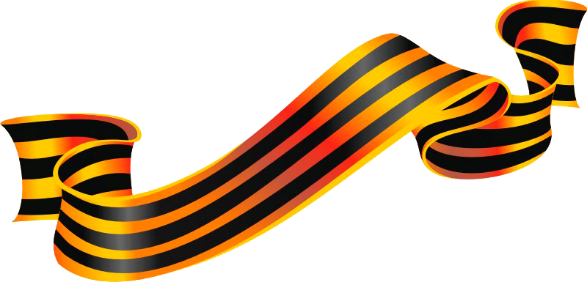 Продуктивная деятельность:  «Мой военный самолёт»      В рамках месячника оборонно-массовой и военно-патриотической работы большое внимание отводилось продуктивным видам деятельности. В группах была проведена большая работа по изготовлению поделок из пластилина, различных аппликаций.Так в средней группе   дети, совместно с воспитателям  Серегиной Е.П. изготавливали поделки из пластилина , проводили аппликацию.Ребята  закрепили все изученное в ходе месячника в лепке и аппликации  и  постарались выразить все свои усвоенные знания, свои впечатления и эмоции. С удовольствием дети выполняли свои работы. Замечательными вышли военные самолёты ,боевые медали. В заключение мероприятия воспитатель Екатерина Павловна  рассказала детям о приближающемся замечательном празднике - 23 февраля.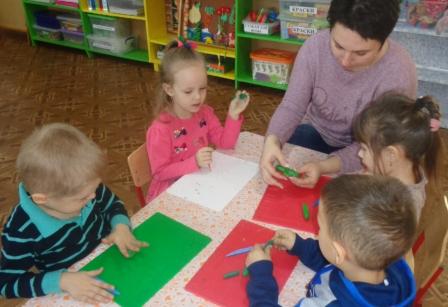 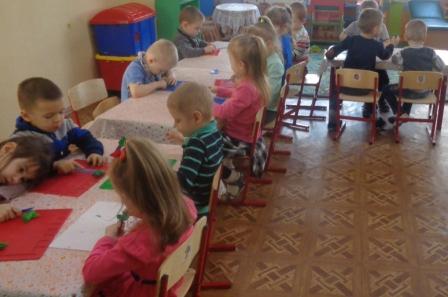 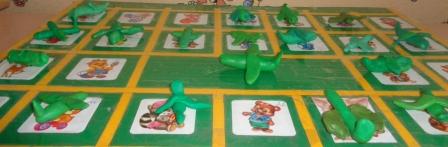 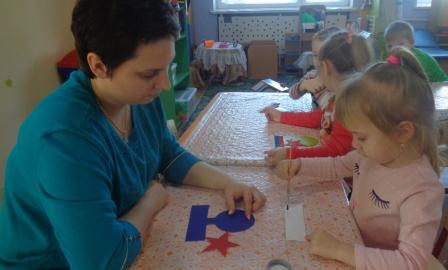 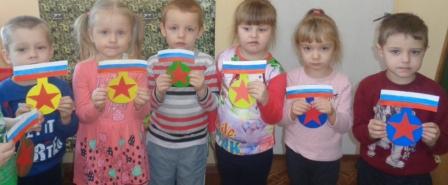 